Blanche -Neige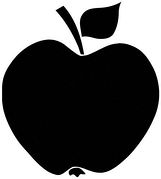 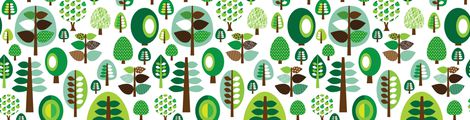 Colle le mot qui manque dans la phrase.Blanche -NeigeColle le mot qui manque dans la phrase.Blanche -NeigeColle le mot qui manque dans la phrase.Blanche -NeigeColle le mot qui manque dans la phrase.maisontrouvemamanforêtméchantereinereinenainsmaquillenainstuerpommeversereinenainspeignemiroirmortechâteauprinceBlanche-Neigecolère